Georgian Bay Hunters and Anglers Inc.    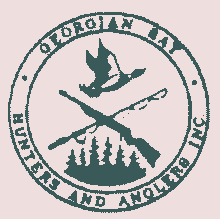 I GIVE MY PLEDGE AS A CANADIAN TO SAVE AND FAITHFULLY DEFEND FROM WASTE, THE NATURAL, RESOURCES OF MY COUNTRY, ITS SOILS AND MINERALS, ITS AIR, WATERS, FORESTS AND WILDLIFE.MIDLAND --- ONTARIOSeptember 2018In the spirit of giving, a donation box will be permanently set up In the clubhouse for the local food bank, donations are greatly appreciated by many all year long.Garage Sale for Paul Yelland The family of Paul Yelland has contacted GBHA with an offer to donate the possessions of Paul for the intent of having a garage sale at the clubhouse. They want to do this so the proceeds of this sale could be divided between GBHA Club and the First Responders who’ve overseen the search for Paul. As most are aware Paul and his father were long time active and supportive members of GBHA Club. After Paul went missing last year his family have stayed in contact with the club. This has been a difficult year for them as the search for Paul continues. Paul’s possessions range from hunting to fishing equipment with many other interesting items. Ken Sweet and Mark Bocock have volunteered to co-chair this event. It will be held on Saturday September 22 2018 in our upper hall at the clubhouse. Doors will be open at 08:00 am till 01:00 pm. GBHA Executive would like to take this moment to ask any member or friends who may have some items of interest that they would like to donate that would help out with this fundraising and to bring interest to this event. As well space will be available for anyone who wishes to buy a spot to sell their items. A spot will be available for $20.00 per spot.  We encourage if anyone has large items such as trailers, boats or atv’s etc to register them and have them on display outside. We will do our best to advertise this event publicly to increase the interest. For more information or if you are interested in donating or registering as a vendor please or VOLUNTEERING, please contact Ken Sweet 705-427-1934, k.sweet@sympatico.ca or Mark Bocock at 705-888-5375, mark.bocock@hotmail.comYard Maintenance Volunteers	GBHA would like to thank Joe Belcourt, for stepping up to oversee the yard maintenance get completed this summer. Joe planned a couple of dates and got everything completed around clubhouse for our rentals and events. Joe is asked for volunteers and would like to thank Mike McDonald, Rob Greeley, Hunter, Gary Campbell, Quinton Neville, Shelby McQuaid, Bill Weeks, and Joe’s friend who is not a member Trevor Stacey! Place looks great thanks again to all of you!Range InspectionGBHA’s would like to thank Franz Klingenschmitt and Ken Sweet for overseeing the re-certification of our indoor and outdoor gun range. These gentlemen would like to thank their volunteers; Rodger Barrette, Larry and Janice Ferris for chipping in and helping to ensure both ranges were maintained for the inspection. Good work everyone thanks for your time. Junior ClubIn August we hosted an evening of fishing down at the trout pond during the annual Steak BBQ & Corn Roast.  The event was open to the public and we were joined by a good-sized group that consisted of existing members, and new friends that wanted to come and learn about the club.  The kids managed to land a couple of fish, one turtle, and a frog (don't worry the turtle and frog were released unharmed).  Everyone had a great time, enjoyed some snacks and walked away with some prizes.In September we plan on getting the kids out on the range, using the shotguns and learning how to properly care for them.  We will also be looking at planting our pollinator garden outside of the clubhouse in September/October, depending on the weather and conditions.  Volunteers would be appreciated for each event, and dates have yet to be set, so please watch for dates to be posted on club web site, and your email for more details as they are available.  As always, you can reach out to Kerrie and I at any time for info on the Junior Club, or to get involved. We can always use more mentors.  Craig & Kerrie Lalonde (705)427-3542 gbhajuniorclub@gmail.com2018 Family Corn Roast and BarbequeOn Wednesday August 15th Mother Nature treated us to a perfect sunny day for our Family Corn Roast and Barbeque.  Most people started arriving at 4:30 p.m. and activity around the barbeque pit was punctuated with friendly jabs about the cooking prowess of participants creating their perfect steak.  It was great to see so many people visiting and enjoying stories of their activities over the summer.  We were pleased to see Bruce Stanton MP and his wife Heather attend and support our Club.  Overall we were most gratified by the attendance and it was so great to see both members and guests enjoy the afternoon and evening.Sincere thanks to our many volunteers.  Without your support this event would not have happened much less be as successful as it was.  Thanks to:Heather and Walker McKay, Mike and Michelle Roughly, Dan Gardiner, Ken Langley, Sterley Stubbings, Reid Belfry, Joe Belcourt, Mike Weimer, Chuck Edwards and Karen Wheeler.  Special thanks to Bruce Dunn for his direction and hard labor. GBHA’s would like to thank Alan Wheeler for his dedication to the club on so many levels but to step up and take this event has been very appreciated. Great job done Alan, thank you very much. PLEASE NOTE!	It was brought to our attention of a couple issues at our BBQ. From this we ask that any participants DO NOT bring their own foods to BBQ. With so many people having different allergies we would not want anyone have a reaction to other foods being prepared on the same grill as the supplied food. If questioned as to what was served we would be able to respond quickly and safely by knowing our menu. As well we ask that participants DO NOT bring pets to dinners unless they are a proven service pet. We appreciate everyone’s participation but safety and respect must come first. Possession and Acquisition License (PAL) program and Hunter Safety CoursesThese programs will be offered by GBHA on Sept 15th and 16th 2018, then again November 24th and 25th 2018. PAL course has a cost of $150.00 and the Hunter Safety course is $140.00, HST included. A Restricted Firearms (R-PAL) Course ($150.00 HST included) will be offered Sat December 01st 2018. All programs will be put on at the clubhouse in the downstairs hall. For more information on educational programs, or to enroll contact Reid Belfry @ 1-705-209-1702 or mid.shipping@schott.com   Conservation Wild Game Dinner VolunteersAlan Wheeler has once again volunteered to chair next years Conservation Wild Game Dinner and is looking for volunteers to help out. He will be having a meeting near the end of September, it will be posted on our website calendar. This meeting will be the beginning of the preparing for what we hope to be another successful dinner and fundraiser for GBHA. If anyone is interested in volunteering in anyway, please contact Alan Wheeler @ 705-828-1095, or email acwheeler66@gmail.com.Attention AnglersA reminder to all anglers who have an entry for the Sportsman’s Memorial dinner in January 2019, please forward the information such as length, girth, weight and a picture to Calvin King @ 1-705-734-8043 or cktaxidermy@gmail.com“Bring a Guest to Dinner” Draw (Sept, Oct, Nov)GBHA will be having a draw for two free dinner tickets to be used for any regularly priced General Membership Dinner in 2019! This does not include special events such as the Sportsmen’s Memorial or the Steak BBQ and Corn Roast in 2019. For each member who brings a guest to a dinner in September, October and November 2018, they will have their name put into a draw for the two dinner tickets. Draw will be held at the Sportsmen’s Memorial Dinner 2019 as we do not have a December General Membership Dinner. Good luck to all hope to see some new faces in the fall at our dinners.September 19/18 General Membership MeetingGBHA’s September General Membership Dinner Meeting will take place on Wed September 19/18. A Roast Chicken Dinner and all the trimmings will be served up by Chef Claude's helpers. Claude will not be available this evening but has trusted Carl and his helpers to provide another delicious dinner for us all.  The doors open at 5:00 pm and dinner will begin to be served at 6:30 pm. Volunteers will be needed in the kitchen. Cash Sales Only!Woodlot ManagementOur Woodlot Management Chairman Matt Wiessflog has had a couple of volunteers come forth to help out and is still looking for any experienced volunteers to assist in the clearing of trees on our property. He is proposing to mark the trees this fall and then begin clearing in the spring, but would like to set up a team in advance to prepare for this task. Volunteers of all aspects will be appreciated. As well Matt will be looking at the aspect of wood sales. If interested in volunteering please contact Matt Weissflog @ 705-321-6035or email the club @, gbhaclub@yahoo.ca. GBHA now have the large OFAH crests for sale for the price of $15.00 each. Hats are $15.00 each or 2/$25.00, crests are being sold for $5.00 each, vests can be purchase for $45.00 each (comes with a large club crest on the back of vest). These vests are a great way to display your badges and buttons of your achievements. PLEASE NOTE Ken will be getting sample vests made to have on hand at dinner meeting for fitting.  Hats and crests will be sold at the dinner meetings or by contacting Bruce Dunn @ 1-705-534-0632. Vests are available from Ken Sweet @ 705-527-9949Please check out our web site www.gbhuntersandanglers.com for Club news and updates or “like us” on Facebook.Bruce Dunn - Bulletin EditorPLEASE NOTE! THE BUY N SELL WILL ONLY BE POSTED ON OUR WEBSITE www.gbhuntersandanglers.com